В дар Научной библиотеке16-ти томное собрание сочинений Мариам Ибрагимовой«Отдаюсь душой только творчеству                             и прекрасное дарю каждому»                                                        Мариам Ибрагимова Мариам Ибрагимова родилась 28 ноября 1918 г. в Дагестане. Детство прошло в ауле Хуты Лакского района. Родовые корни отца - Ибрагима Буттаевича Давыдова, лакца, потомка известного рода сеидов, принесших в восьмом веке ислам на Кавказ, уходят вглубь веков, беря начало от династии Корейшитов, почтенной Фатимы – дочери основоположника Ислама. Мама Прасковья – правнучка декабриста и лицейского друга А. С. Пушкина, Михаила Ивановича Пущина.  Мариам окончила медучилище, работала фельдшером в горных аулах, где снискала славу замечательного медика и отзывчивого человека, а затем сменила место жительства и стала работать медицинской сестрой Буйнакской городской поликлинике. В годы войны ее, молоденькую женщину, назначили директором Дома инвалидов в Буйнакске, куда свозили искалеченных на фронте бойцов. Закончила, медицинский институт уже в послевоенные годы и получила распределение на Ставрополье. С дипломом врача будущая писательница попала в Ставропольский край, позднее переехала в Кисловодск – город, ставший для Мариам родным. Мариам Ибрагимова – врач, писатель, публицист, художник! Умерла 19 августа1993 года в возрасте 75 лет. Даже свой уход из этого мира она, как врач, превратила в человеческий подвиг, испытав на себе лекарства от неизлечимой болезни - рака. 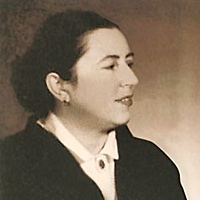 Ибрагимова М.И.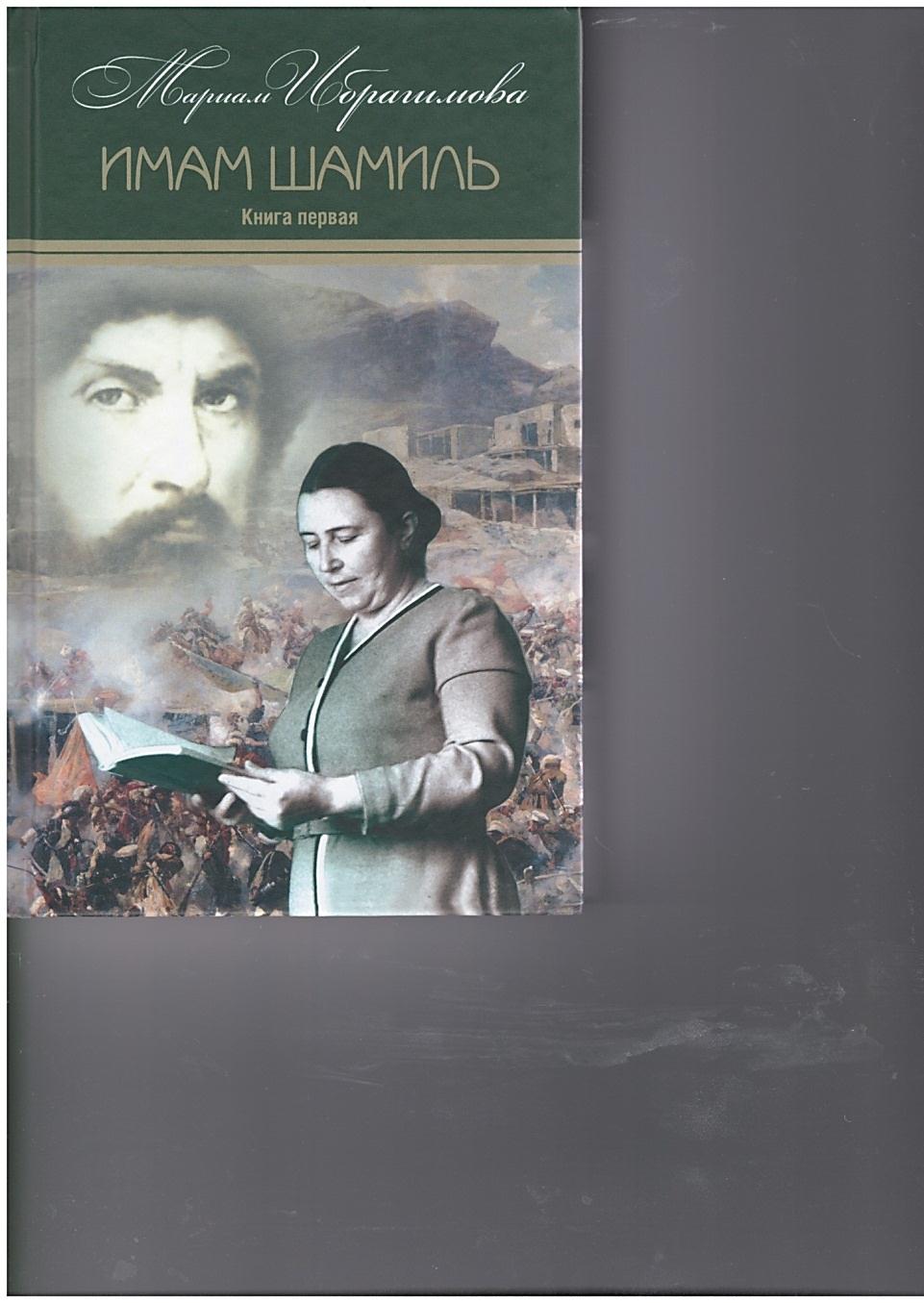               Собрание сочинений : в 15 т. / М.И. Ибрагимова. — М. : ТД  «Белый город», 2017. — Т. 2 : Имам Шамиль: трилогия : книга первая. — 336 с., 32 отд. с. цв. ил.Книга о легендарном имаме Дагестана и Чечни. Долгие годы Мариам посвятила изучению документов, касающихся героических и трагических страниц Кавказской войны, жизни-борьбы Имама Шамиля.Роман показывает единение Кавказа и России — как историческую неизбежность; отношения между людьми, обречёнными убивать друг друга и страстно протестующими против этой обречённости; великие моменты просветления, когда обе стороны проникаются трагическим осознанием того, что творят.Ибрагимова М.И.        Собрание сочинений : в 15 т. / М.И. Ибрагимова. — М.: ТД «Белый город», 2017. — Т. 3 : Имам Шамиль : трилогия : книга вторая. — 304 с., 32 отд. с. цв. ил.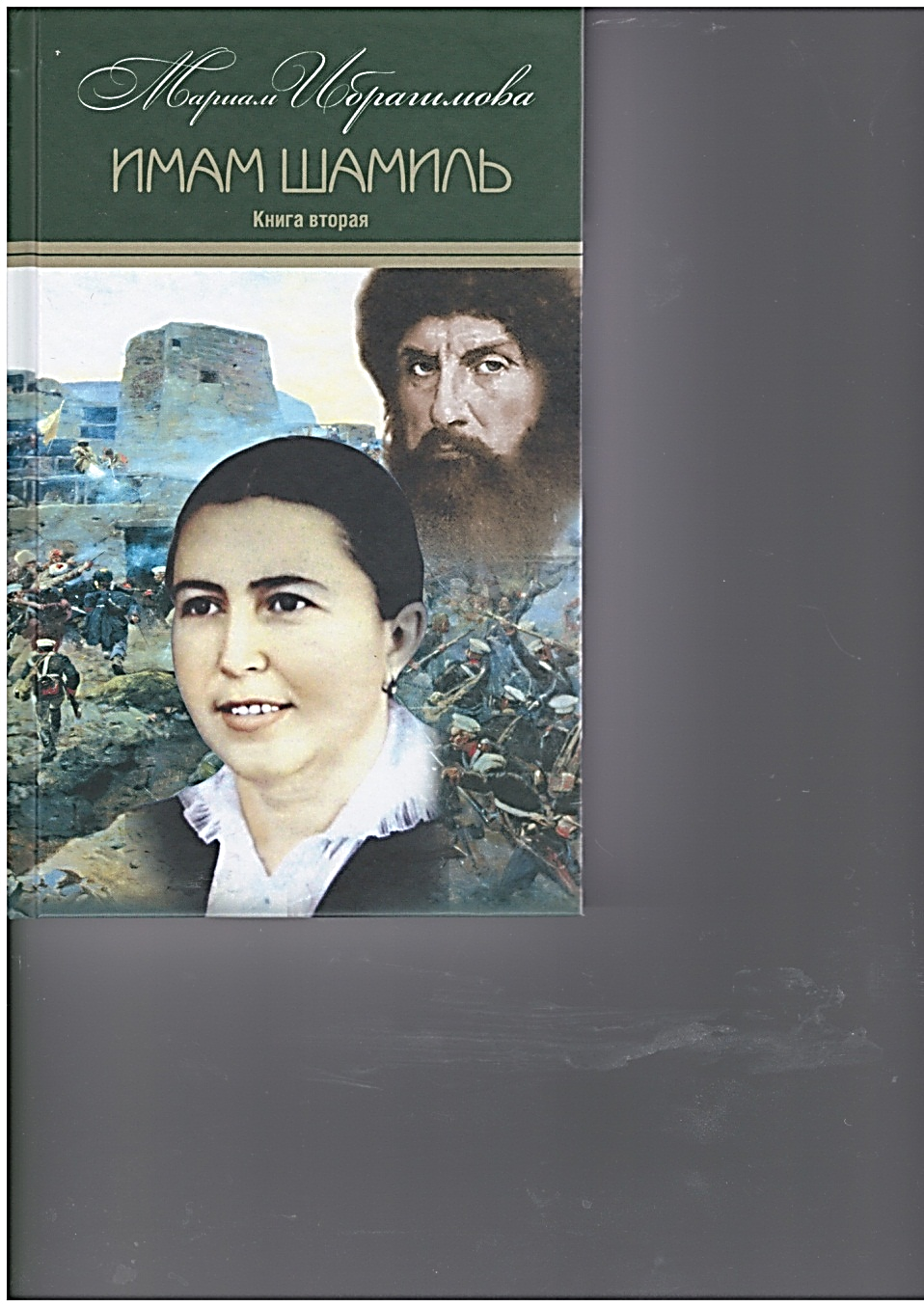 Книга о легендарном имаме Дагестана и Чечни. Долгие годы Мариам посвятила изучению документов, касающихся героических и трагических страниц Кавказской войны, жизни - борьбы Имама Шамиля.Роман показывает единение Кавказа и России — как историческую неизбежность; отношения между людьми, обречёнными убивать друг друга и страстно протестующими против этой обречённости; великие моменты просветления, когда обе стороны проникаются трагическим осознанием того, что творят.  Ибрагимова М.И.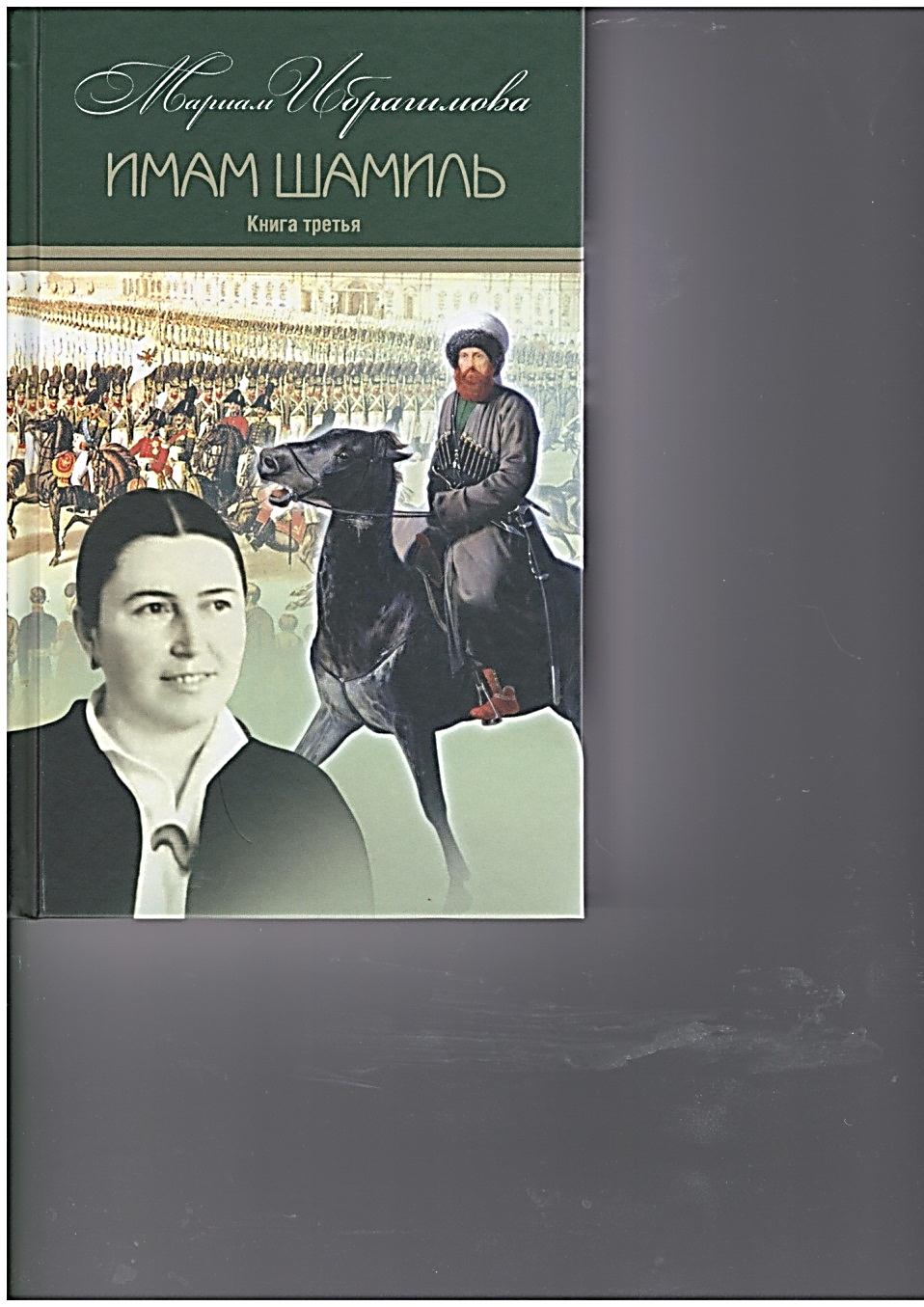  Собрание сочинений : в 15 т. / М.И. Ибрагимова. — М.: ТД «Белый город», 2017. — Т. 4 : Имам Шамиль : трилогия : книга третья. — 336 с., 32 отд. с. цв. ил.Книга о легендарном имаме Дагестана и Чечни. Долгие годы Мариам посвятила изучению документов, касающихся героических и трагических страниц Кавказской войны, жизни-борьбы Имама Шамиля.Роман показывает единение Кавказа и России — как историческую неизбежность; отношения между людьми, обречёнными убивать друг друга и страстно протестующими против этой обречённости; великие моменты просветления, когда обе стороны проникаются трагическим осознание того, что творят.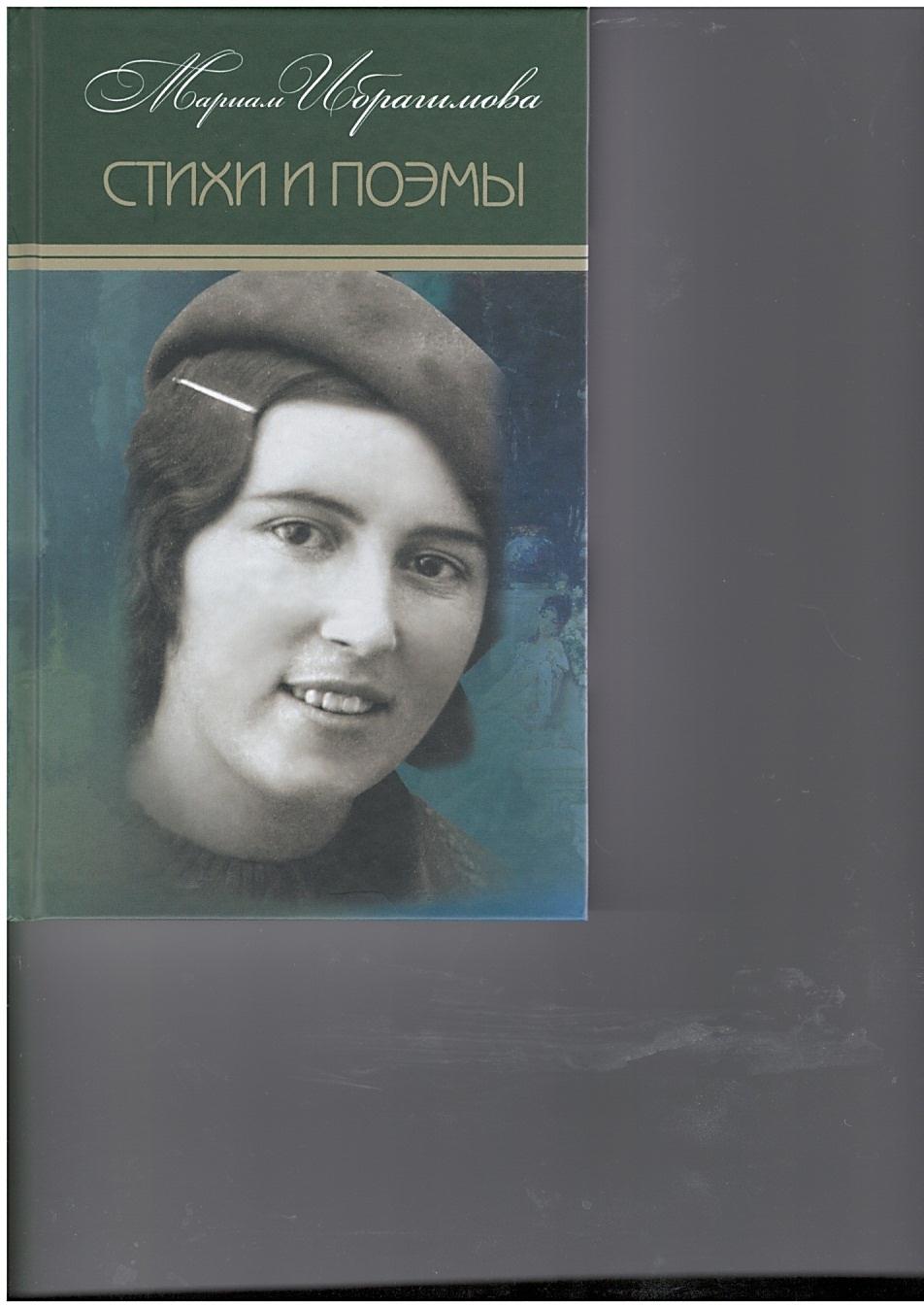 Ибрагимова М.И.Собрание сочинений : в 15т./ М.И. Ибрагимова. — М.: ТД «Белый город», 2017. —  Т. 1: Стихи и поэмы. — 376 с. : цв. ил.Поэзия — своеобразный ключ Мариам к пристрастиям, взглядам и поступкам человека, волей судеб оказавшегося на водоразделе взаимоотношений русских и горцев, когда больно за каждую сторону. Не случайно она пишет:...Кавказ я люблю как Отчизну.А Россию - как русскую мать.Ибрагимова М.И. Собрание сочинений : в 15 т. / М.И. Ибрагимова. — М.: ТД «Белый город», 2017. — Т. 5 : Звенел булат : документально-историческая повесть. — 432 с., 24 отд. с. ил.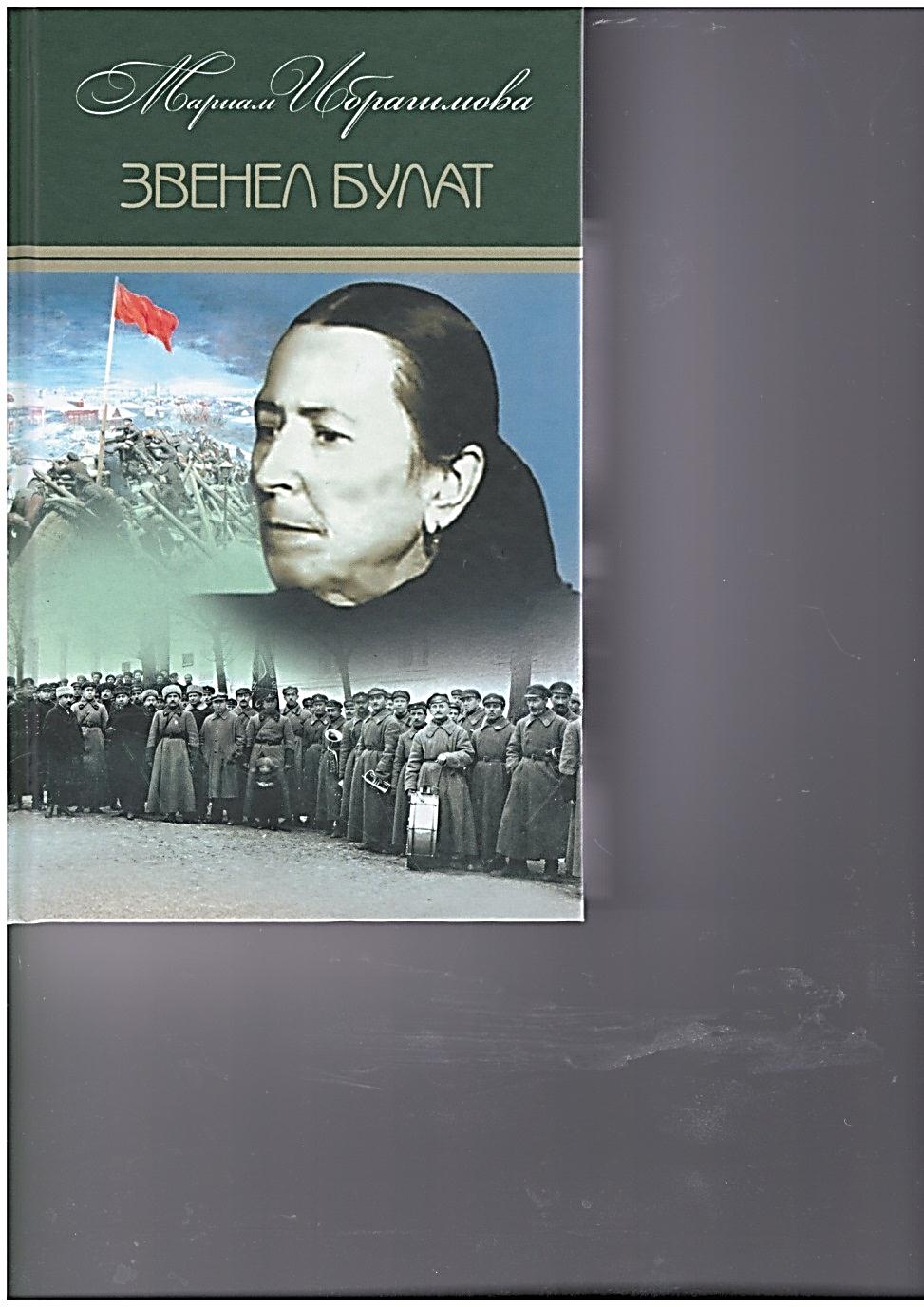                                                                       Революция и Гражданская война — исторический фон. на котором в романе разворачиваются события жизни горцев Дагестана в трудный период ломки старого строя и формирования нового.Повесть «Звенел булат» вызовет немалый интерес читателей, так как в ней впервые реабилитируются многие известные и забытые имена людей, сыгравших значительную роль в истории Дагестана начала XX века. Привлечённые редкие архивные материалы и кропотливые разыскания дополняют биографии персонажей книги уникальными фактами и сообщают достоверные сведения об их жизни и деятельности. Автор не ограничилась лишь работой в архивах, многие сведения, сюжеты взяты из жизни, основаны на общении с живыми представителями некогда знатных горских кланов или просто интеллигентных семей. Доскональное изучение реалий времени делало книгу подлинно художественным документом эпохи.Чтобы правда вонзалась, как нож,                                    В темный омут коварства,                                                            В бесчестье и ложь….                                                                                      Мариам ИбрагимоваИбрагимова М.И.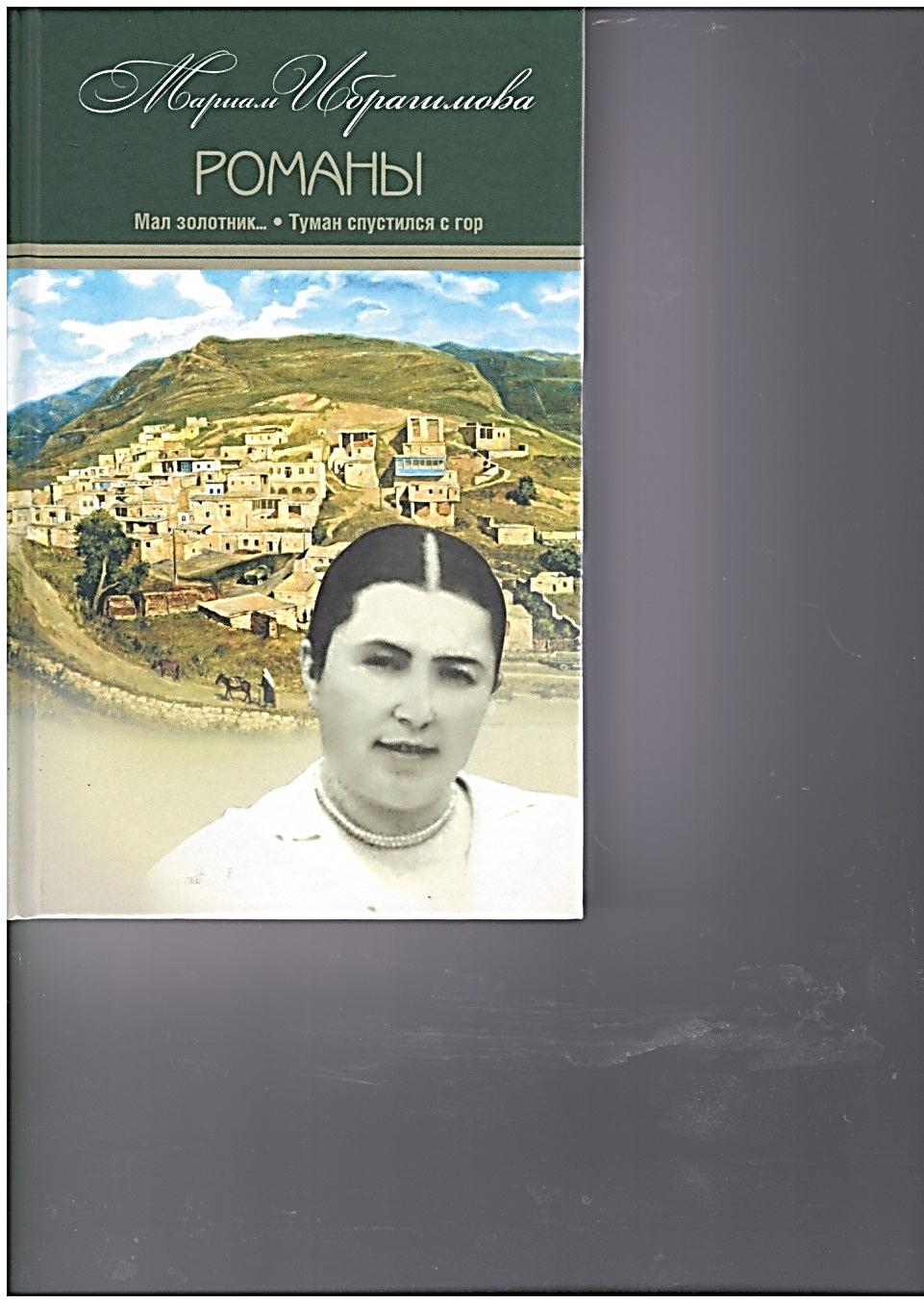  Собрание сочинений : в 15 т. / М.И. Ибрагимова. — М.: ТД «Белый город», 2017. —Т. 6: Мал золотник...; Туман спустился с гор: романы. — 432 с. На примере семьи горцев Мариам рассказывает в романе «Мал золотник...» о прошлом и настоящем Дагестана, борьбе нового со старым, показывает становление новой жизни в Стране гор.В центре романа «Туман спустился с гор» — трудная судьба горянки. Несмотря на жизненную драму, она остаётся духовно чистой, продолжая верить в добро и искренность человеческих отношений.Ибрагимова М.И.       Собрание сочинений : в 15 т./ М.И. Ибрагимова. — М.: ТД   «Белый город», 2017. — Т. 7 : Диалог с тайным советником  Сталина. — 464 с. , 24 отд. с. ил.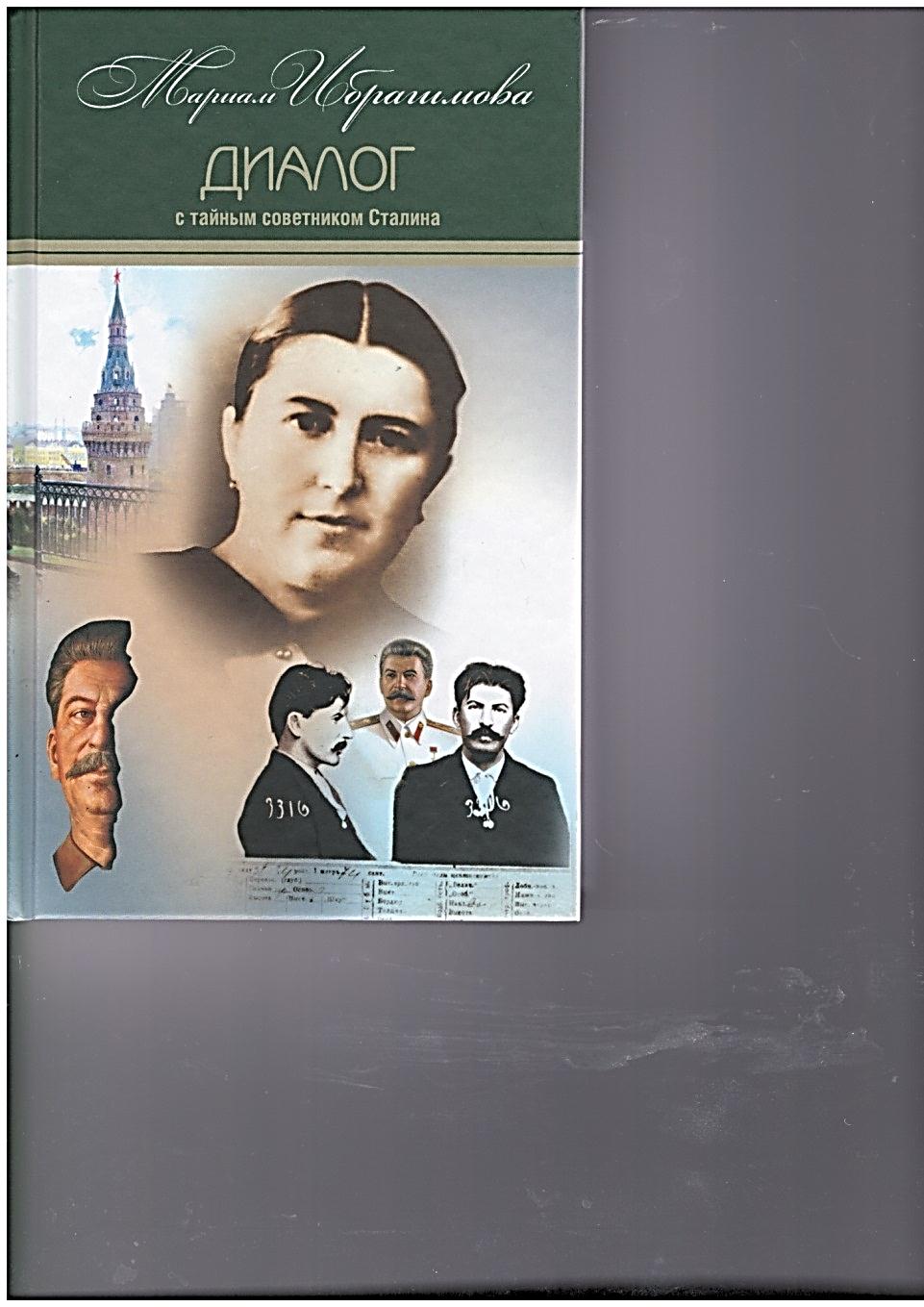 В годы репрессий лучшие люди страны, отстаивая правду, честь, человеческое достоинство, гибли в застенках ГУЛАГа. Мариам полемизирует с автором нашумевшей книги о Сталине В. Устиновым.В книге использованы редкие фотодокументы. Многие фото публикуются впервые.
Ибрагимова М.И.   Собрание сочинений -.в 15 т. / М.И. Ибрагимова. — М.: ТД «Белый город», 2017. —Т. 8 : Полковник Яковлев; Ученый на старте : повести. — 352 с.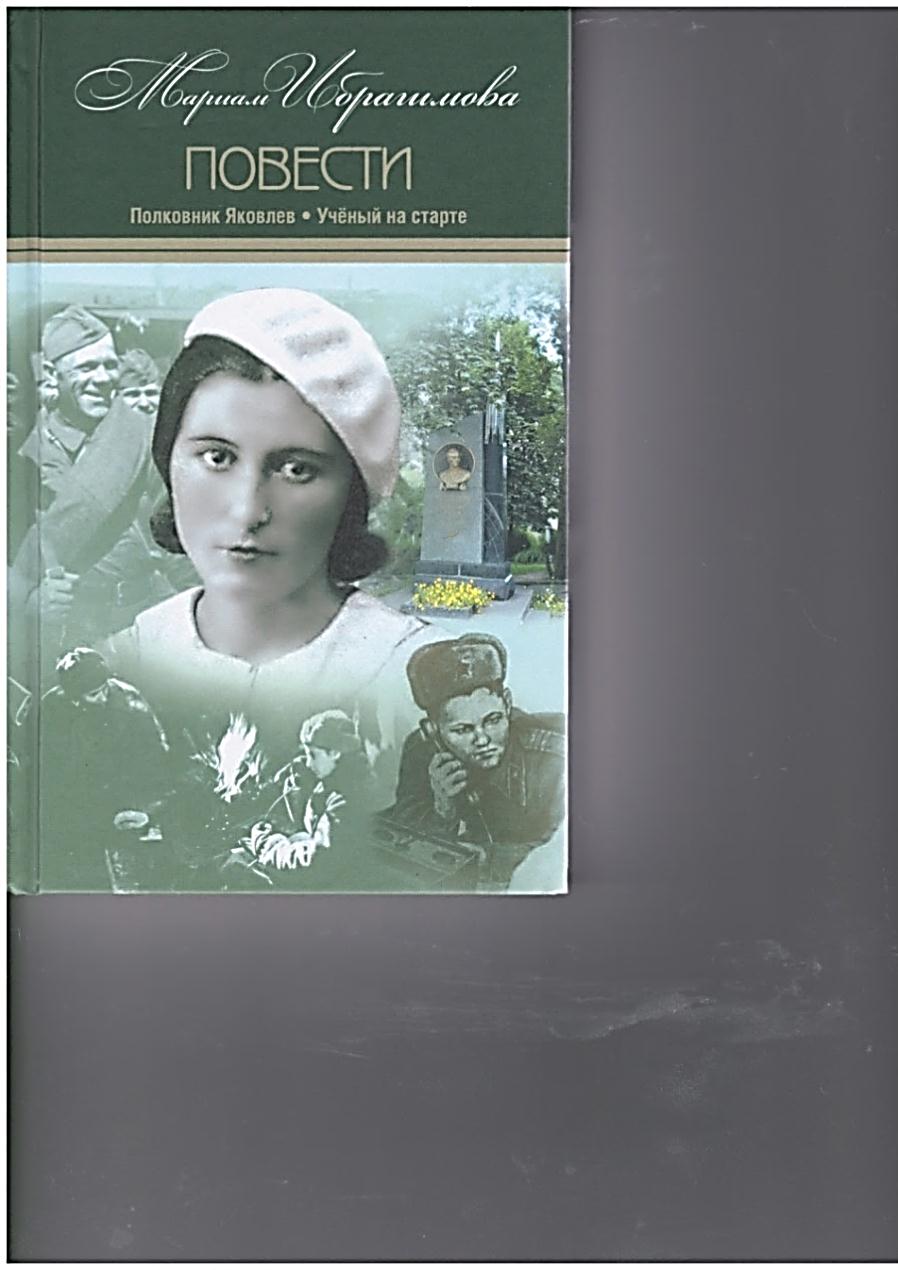  «Полковник Яковлев» — художественно-документальная повесть Мариам Ибрагимовой о войне и о тех, кто ковал Победу. Герой книги Николай Андреевич Яковлев прошёл славный путь офицера — от Кавказа до Берлина. Не раз поднимал в атаку своих бойцов, участвовал в крупнейших сражениях под руководством видных военачальников — Жукова, Рокоссовского.Полковник Н. А. Яковлев возглавлял Управление связи Северо - Западного фронта, затем Сталинградского. Надёжная связь Генерального штаба с действующими армиями была в то время вопросом жизни и смерти.«Учёный на старте» — повесть о Фридрихе Цандере, выдающемся учёном-практике, сконструировавшем свой образец ракеты, предназначенный для полётов человека в космос на жидком топливе. Его научные труды вошли в сокровищницу мировой и отечественной науки в области ракетостроения.Нет, не плачешь ты старый солдат,-                                   То с висков твоих капает пот. Нелегко тебе, видно мой брат,                                   Вновь пройти даже мысленно фронт….Мариам ИбрагимоваМариам: Талант соединенный с мужеством. — М. : ТД «Белый город», 2017. — 608 с. : ил. Непростая, но яркая судьба выпала на долю Мариам Ибрагимовой. Профессию врача она пронесла по жизни, как святыню. И столь же свято было её другое призвание - литературная деятельность. Мариам автор 15томного собрания сочинений - романов, повестей, рассказов, стихов, поэм. Все произведения наполнены искренностью, мужеством, преданностью и прямотой. В них органически слиты история и духовные традиции Кавказа и России.
Верь, и во мне боролись зло с добром,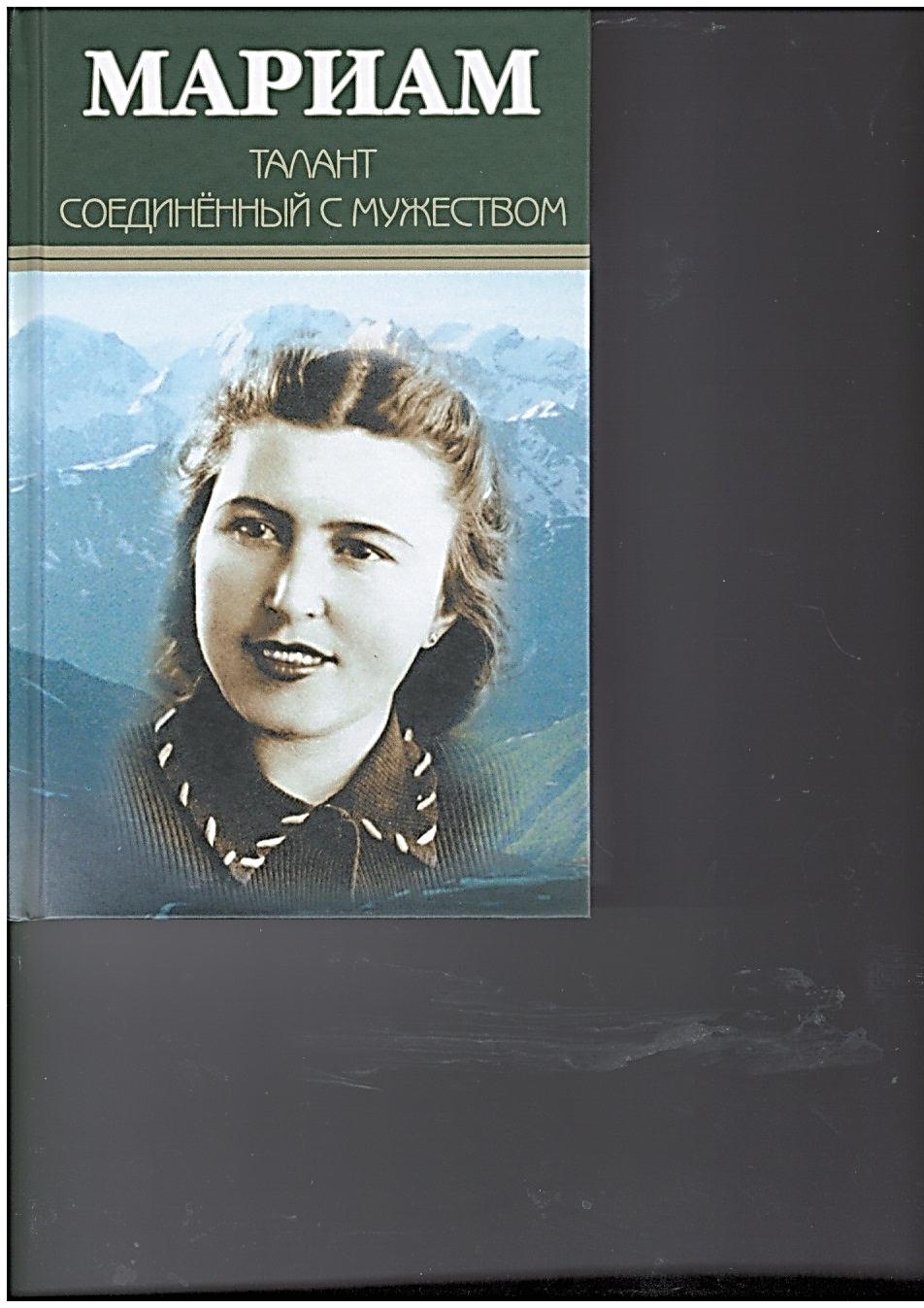 Я разнимала их стальным пером,И людям больше теплоты дарила, Стремясь к сердцам сквозь молнии и гром                                            Мариам ИбрагимоваИбрагимова М.И.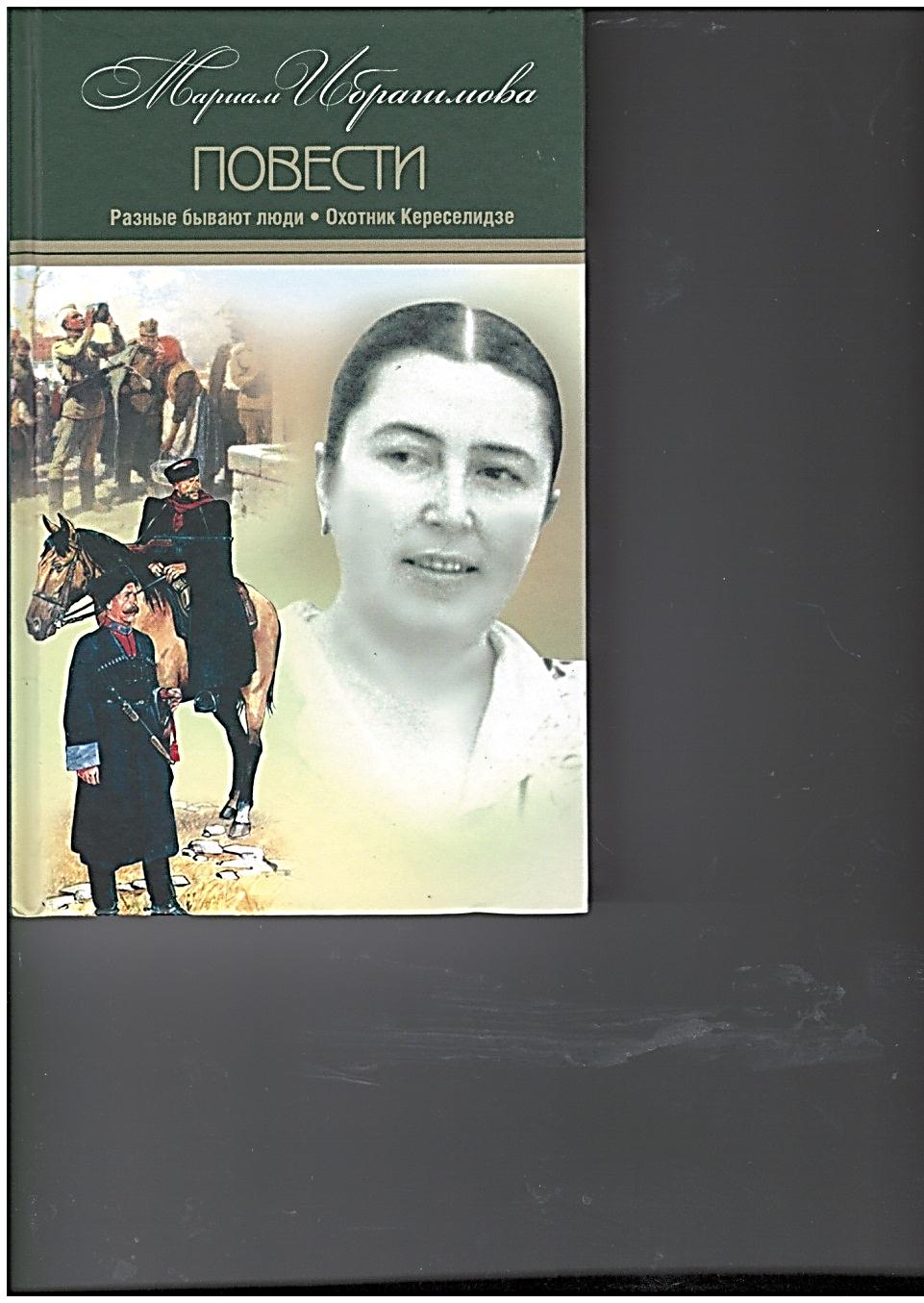  Собрание сочинений : в 15 т. / М.И. Ибрагимова. — М.: ТД «Белый город», 2017. — Т. 9 : Разные бывают люди; Охотник Кереселидзе: повести. — 400 с.Повесть «Разные бывают люди» — об испытаниях, выпавших на долю казаков в годы Великой Отечественной войны. Действие основано на реальных событиях одной станицы.Долго искал свою дорогу в жизни Антони, герой повести «Охотник Кереселидзе». Он познал всё: и верность друзей, и предательство близких. Смелый охотник, отличный знаток гор, На трудном жизненном пути Антони остался поборником добра, благородства, дружбы, любви к людям.
Ибрагимова М.И.  Собрание сочинений : в 15 т. / М.И. Ибрагимова. — М.: ТД «Белый город», 2017. — Т. 10: Дань ненасытному времени. — 352 с.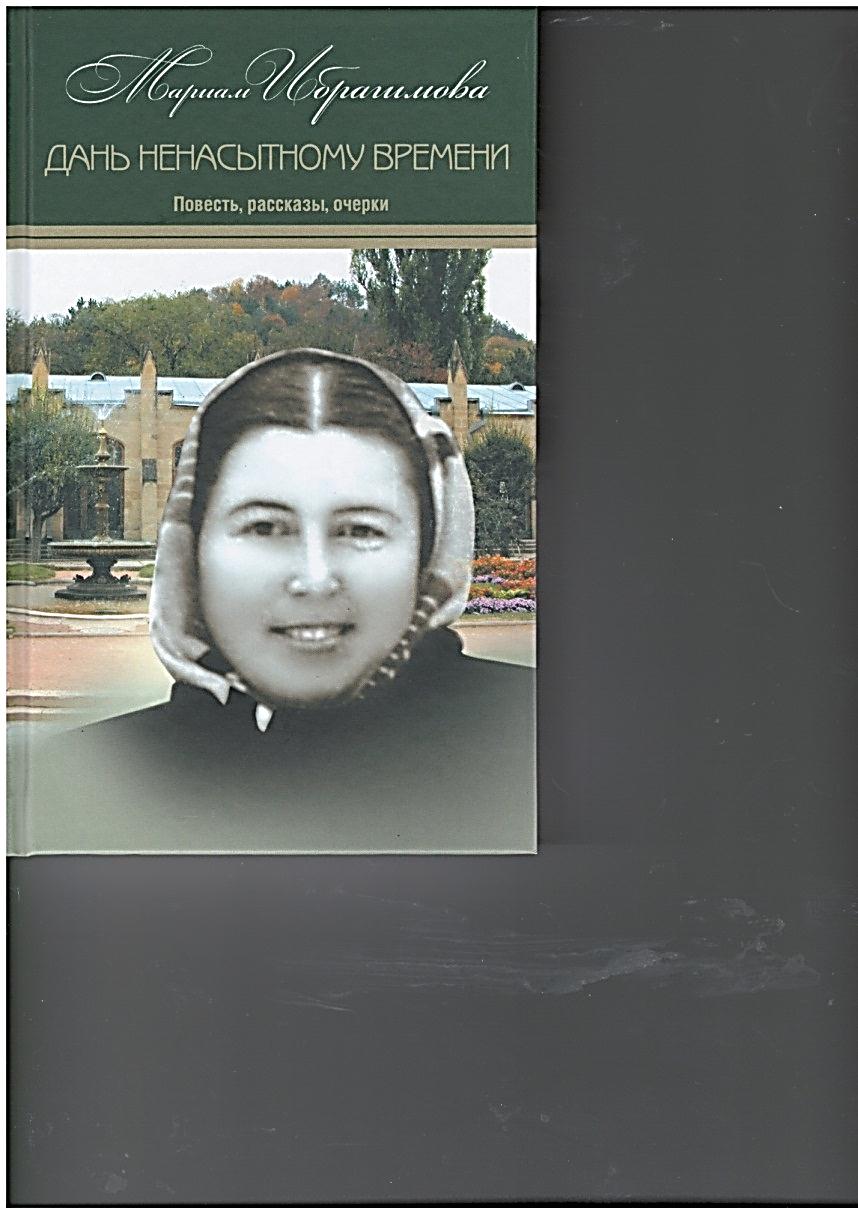 Каждая встреча с новым человеком, размышления о судьбах, о пережитом времени высекали искры в душе Мариам и оживали в повестях, рассказах, статьях, очерках, на страницах книг, журналов, газет. Повесть «Превратности судьбы, или Исповедь длиною в жизнь», многие рассказы и очерки впервые увидят свет в этом томе.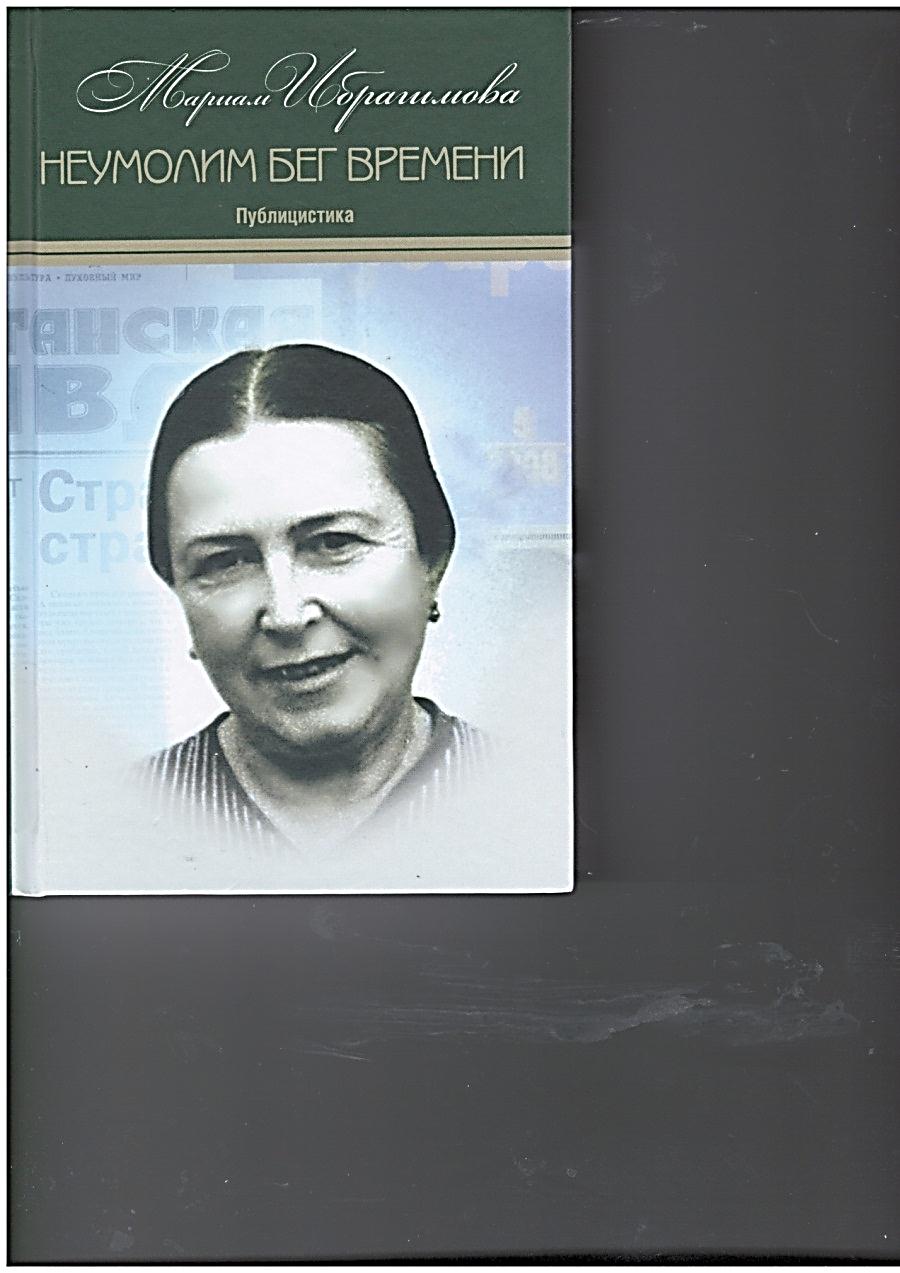 Ибрагимова М.И. Собрание сочинений : в 15 т. / М.И. Ибрагимова. — М.: ТД «Белый город», 2017. — Т. 11: Неумолим бег времени: публицистика. — 400 с.Каждая встреча с новым человеком, размышления о судьбах, о пережитом времени высекали искры в душе Мариам и оживали в повестях, рассказах, статьях, очерках, на страницах книг, журналов, газет. Многие публицистические статьи впервые увидят свет в этом томе.    Ибрагимова М.И. Собрание сочинений : в 15т./ М.И. Ибрагимова.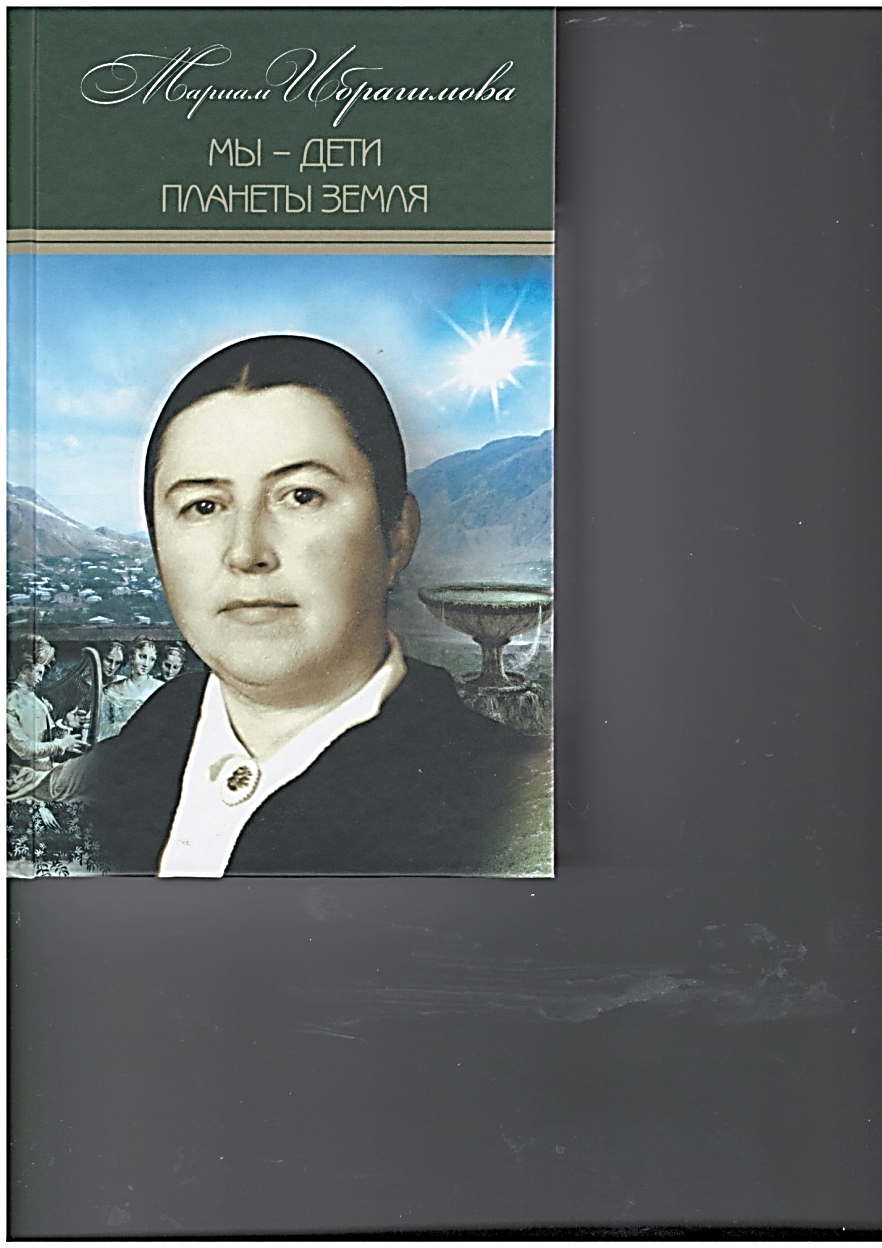 М.: ТД «Белый город», 2017. — Т. 12: Мы - дети планеты Земля: историко-публицистические исследования. — 352 с., 32 отд. с. ил.У нас разные языки, убеждения, религии, обычаи, и при этом все люди имеют равное право на существование.Ибрагимова М.И. Собрание сочинений : в 15 т. / М.И. Ибрагимова. — М.: ТД «Белый город», 2017. — Т. 15: Тебе, мой сын: роман-завещание. — 448 с.Роман-завещание «Тебе, мой сын» — многоплановое произведение охватывает события десяти веков бурной жизни Кавказа. Мариам рассказывает о великом движении племён и народов Дагестана, Кавказа. На этом историческом фоне Мариам прослеживает судьбу своего рода, собственную судьбу, богатую событиями жизнь, советует, как сберечь честь смолоду..
Пережив у судилищ земных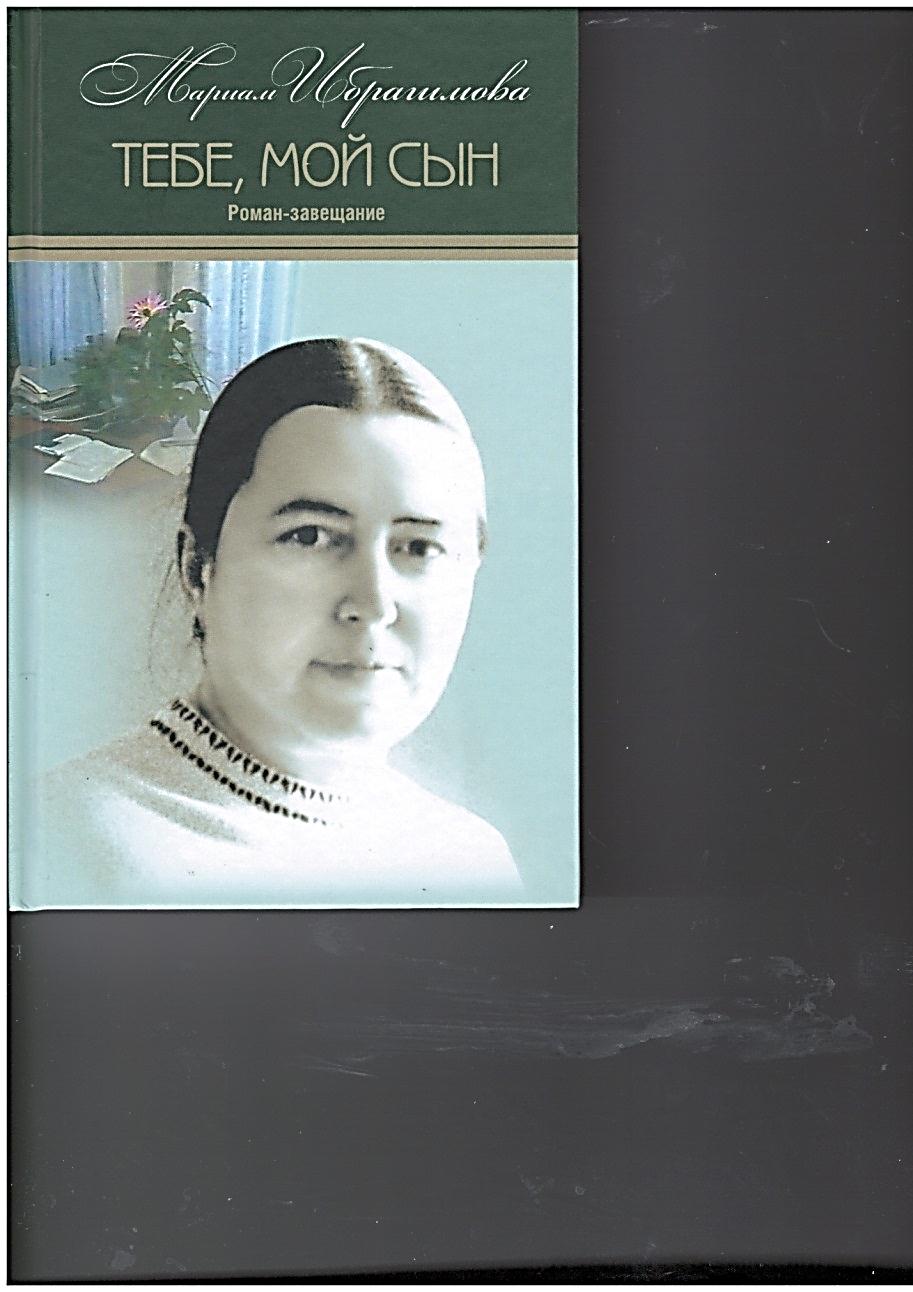                                      Испытания ада и рая,Много тайн и своих, и чужих                                                  Мы уносим с собой умирая…                                                                                                 Мариам Ибрагимова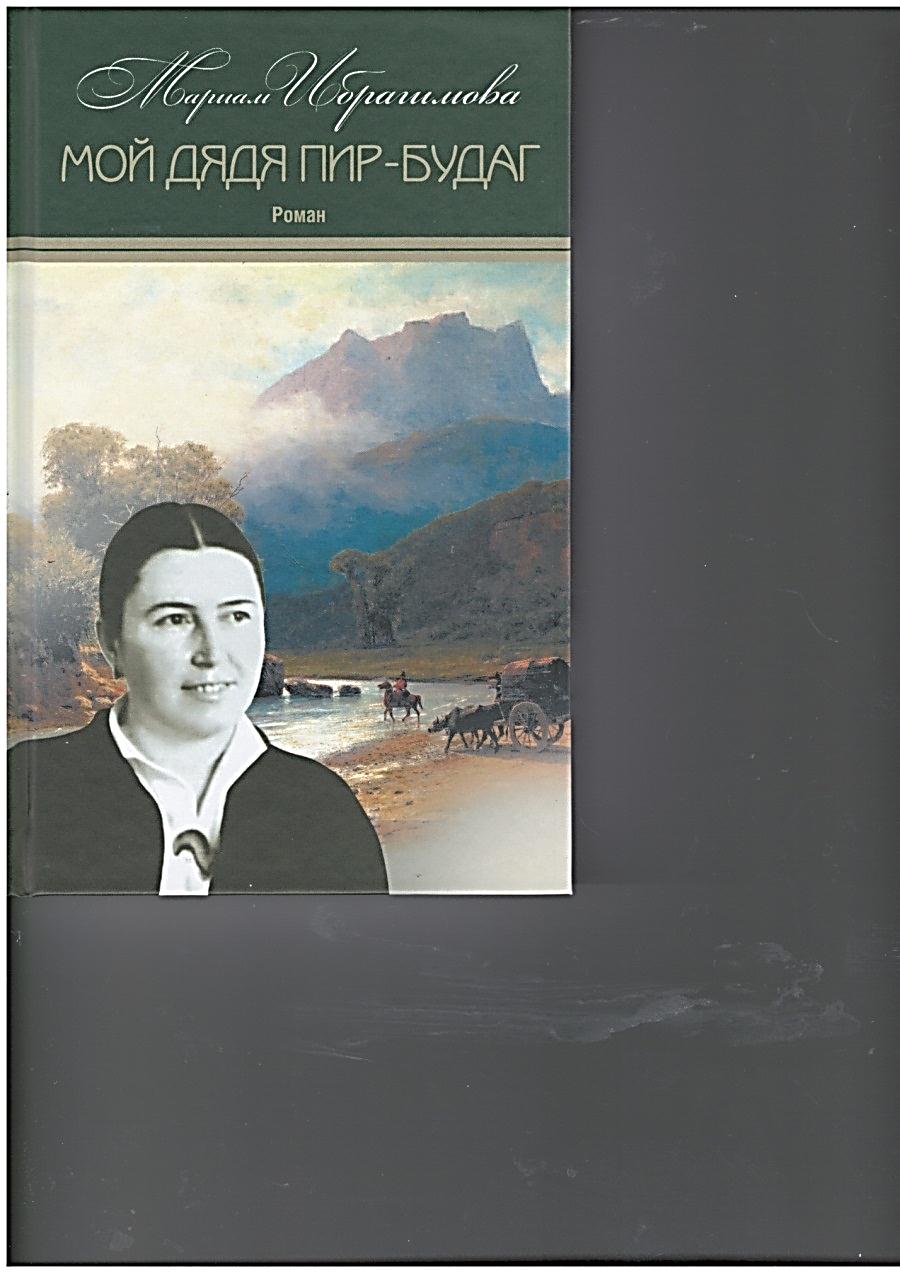 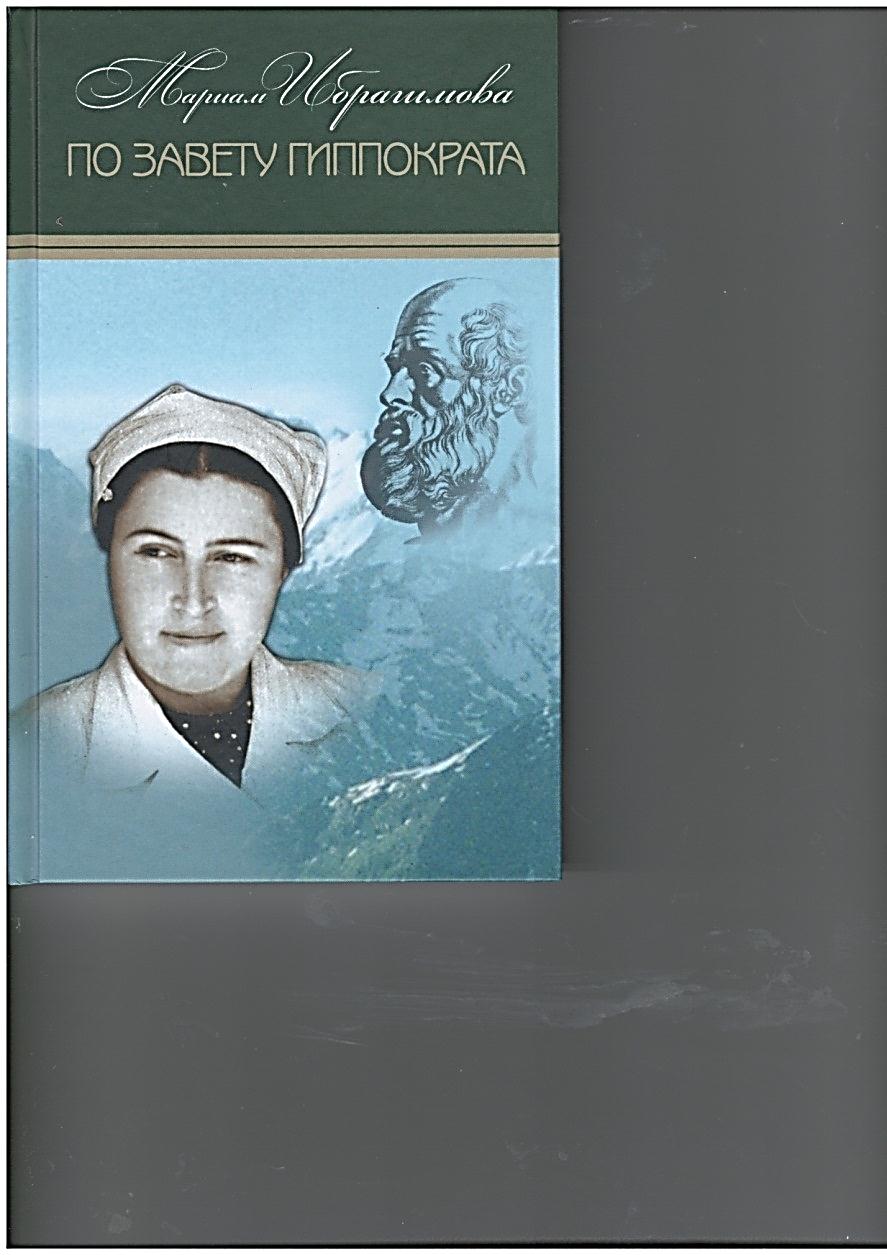 Ибрагимова М.И. Собрание сочинений : в 15 т. / М.И. Ибрагимова. — М.: ТД «Белый город», 2017. — Т. 13: Мой дядя Пир-Будаг: роман. — 352 с.Действие романа разворачивается в ауле, затерянном высоко в горах. Пир-Будаг - баловень судьбы. Мариам иронизирует над ним, описывая всю его жизнь, в которой он наломал немало дров. И сквозь юмор прорывается пронзительная мысль: жизнь одна, не тратьте ее попусту, каждый миг неповторим.  Ибрагимова М.И. Собрание сочинений : в 15т./ М.И. Ибрагимова. — М.: ТД «Белый      город», 2017. — Т. 14: По завету Гиппократа: сборник — 240 с., 24 отд. с. ил.Мариам Ибрагимова начинала свою врачебную деятельность в сороковые годы и активно работала в пятидесятые-семидесятые годы XX века, когда открытия в медицине следовали одно за другим. Благодаря подвижничеству «рыцарей науки» — учёных, врачей-практиков и энтузиастов-исследователей — возникли совершенно новые направления в медицине. Мариам Ибрагимова — из этой плеяды.«Даже свой уход из этого мира Мариам превратила в человеческий подвиг. Будучи смертельно больной, она нашла в себе мужество наблюдать над собой — уходящей, испытывать на себе лекарство от рака».       Научная библиотека  ДГМУ выражает искреннюю благодарность  Омаросхабову Насруле Омаросхабовичу, главному врачу центральной районной больницы Калужской области, Депутату законодательного собрания, Заслуженному врачу РФ, к.м.н.,выпускнику ДГМИ 1976 г., а также Хархачаеву Алиасхабу                     Магомедовичу, члену общественной палаты РД, представителю г. Махачкала в г. Калуга, Заслуженному работнику культуры РД за безвозмездно переданные в дар книги - 16 томное собрание сочинений Мариам Ибрагимовой.    Непростая, но яркая судьба выпала на долю Мариам. Профессию врача она пронесла по жизни, как святыню. И столь же свято было ее другое призвание - литературная деятельность.В собрание сочинений вошли романы, повести, рассказы, стихи, поэмы. В том числе роман  о легендарном имаме Дагестана и Чечни «Имам Шамиль», которому она  посвятила долгие годы. Все произведения наполнены искренностью, мужеством, преданностью и прямотой. В них органически слиты история и духовные традиции Кавказа и России.    Коллекция переданных   книг значительно обогатила наш библиотечный фонд.    Несомненно,  эта коллекция будет востребована нашими читателями разных возрастных категорий.    Мы желаем Вам благополучия и больших творческих успехов! 